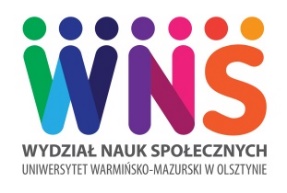 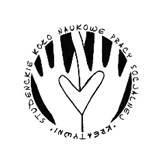 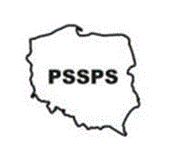 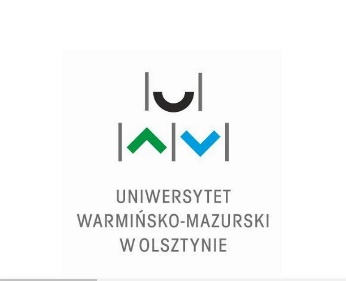 MIĘDZYNARODOWY DZIEŃ PRACY SOCJALNEJORAZOGÓLNOPOLSKI TYDZIEŃ PRACY SOCJALNEJ 
POLSKIEGO STOWARZYSZENIA SZKÓŁ PRACY SOCJALNEJ  Program    XIII OGÓLNOPOLSKIEJ KONFERENCJI KÓŁ NAUKOWYCHKRYZYS JAKO SZANSA CZY BARIERA 
W ROZWOJU?  Uniwersytet Warmińsko-Mazurski w Olsztynie Wydział Nauk Społecznych Katedra Pedagogiki Społecznej i Metodologii Badań EdukacyjnychStudenckie Koło Naukowe Pracy Socjalnej „Kreatywni”Koło Naukowe WolontariatuOlsztyn, 19 marca 2021 r.Patronat medialny:        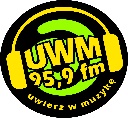 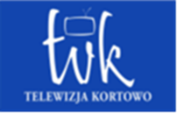 PROGRAM KONFERENCJI10.00-10.30 Rejestracja10.30-11.45 UROCZYSTE OTWARCIE I OBRADY PLENARNE Moderuje: Prof. UWM, dr hab. Ewa KantowiczProf. UWM, dr hab. Ewa Kantowicz (Uniwersytet Warmińsko-Mazurski w Olsztynie), Szanse 
i bariery akademizacji pracy socjalnej w Polsce.Prof. UR, dr hab., Beata Szluz (Uniwersytet Rzeszowski), Niepewna codzienność osób z chorobą Parkinsona i ich praca nad codziennością.Prof. UJ, dr hab. Hubert Kaszyński (Uniwersytet Jagielloński), O makro-anomii oraz kompetencjach, które pomogą nam przetrwać (nie tracąc wiary w człowieka).11.45-12.00 PRZERWA SEKCJA IPRACA SOCJALNA I WSPARCIE W DOBIE PANDEMII12.00-14.45  Moderuje: dr Bożena ChrostowskaDr inż. Piotr Kolmann (Szkoła Główna Służby Pożarniczej w Warszawie), Prowadzenie działań 
z uwzględnieniem faz zarządzania kryzysowego jako źródło szans dla społeczności lokalnych w świetle współczesnych kryzysów.Adrianna Ozimek, Natalia Świątek, Angelika Bartecka, Zuzanna Zych (Koło Naukowe Wolontariatu Studenckiego, Uniwersytet Szczeciński), Kryzys w obliczu pandemii jako wyzwanie dla pracy socjalnej.Lic. Patrycja Zarazińska (Studenckie Koło Naukowe Pracy Socjalnej „Kreatywni”, Uniwersytet Warmińsko-Mazurski w Olsztynie), Klienci w sytuacjach kryzysowych - percepcja pracowników socjalnych.Lic. Aleksandra Kaczyńska (Koło Naukowe Psychologii “Oblicza”, Uniwersytet Warmińsko-Mazurski w Olsztynie), Pandemia z perspektywy osób Głuchych.Marlena Pieńkowska (Koło Naukowe Psychologii “Oblicza”, Uniwersytet Warmińsko-Mazurski 
w Olsztynie), Covid 19 w perspektywie logopedy – wady i zalety.Mgr Sylwia Antonowicz (Uniwersytet Mikołaja Kopernika w Toruniu), Sytuacja zawodowa osób 
z doświadczeniem migracyjnym w dobie kryzysu wywołanego wirusem COVID-19.Sara Kołotyło (Uniwersytet Rzeszowski), Młodzi na rynku pracy w dobie kryzysu.Monika Górszczak (Koło Naukowe Animatorów Społeczności Lokalnej, Uniwersytet Pedagogiczny im. Komisji Edukacji Narodowej w Krakowie), Działalność Klubu Pod Kasztanami  Ośrodka Kultury Kraków Nowa Huta w czasie pandemii - sukcesy i trudności.Paweł Pietrzak (Koło Naukowe Wolontariatu, Uniwersytet Warmińsko – Mazurski w Olsztynie), Wsparcie służb medycznych w czasie kryzysu epidemiologicznego na podstawię akcji „Dziękuję służbie medycznej Warmii i Mazur”.Dr Bożena Chrostowska (Uniwersytet Warmińsko-Mazurski w Olsztynie),  Na co pracownikom socjalnym znajomość teorii poliwagalnej? Implikacje dla wspierania.SEKCJA IIEDUKACJA W DOBIE PANDEMII 12.00-14.45  Moderuje: dr Magdalena ZmysłowskaMgr Joanna Garbulińska-Charchut (Human Rights, Uniwersytet Rzeszowski), Pandemia koronawirusa a kryzys psychospołecznego funkcjonowania dzieci w wieku przedszkolnym.Anna Leonowicz (Koło Naukowe Wolontariatu, Uniwersytet Warmińsko-Mazurski w Olsztynie), Funkcjonowanie dzieci w wieku wczesnoszkolnym w czasie pandemii koronawirusa w opiniach rodziców.Paulina Świtalska (Koło Naukowe “Prosocjalni”, Mazowiecka Uczelnia Publiczna w Płocku), Pandemiczna konieczność kształcenia przez technologie. Postrzeganie edukacji on-line przez uczniów klas 4-5 szkoły podstawowej.Lic. Justyna Perzan, lic. Martyna Perzan (Koło Naukowe Wolontariatu, Uniwersytet Warmińsko-Mazurski w Olszynie), Wady i zalety edukacji zdalnej w opiniach nauczycieli szkół podstawowych.Lic. Monika Kiszka (Studenckie Koło Naukowe Pedagogów Społecznych „Liczy się człowiek”, Uniwersytet im. Adama Mickiewicza), Uczeń w kryzysie - o wpływie emocji trudnych w okresie nauczania zdalnego.Mgr Angelika Kalinowska (Uniwersytet Mikołaja Kopernika w Toruniu), Program badawczo-profilaktyczny szkoły w dobie pandemii.Mgr Mateusz Smieszek (Interdyscyplinarne Studia Doktoranckie Academia Copernicana, Uniwersytet Mikołaja Kopernika w Toruniu), Edukacja osób z niepełnosprawnością intelektualną 
w dobie pandemii – wyzwania, zagrożenia i sposoby wspierania.Hanna Zemanek (Koło Naukowe Animatorów Społeczności Lokalnej, Uniwersytet Pedagogiczny 
im. Komisji Edukacji Narodowej w Krakowie), Mocne i słabe strony edukacji on-line.Dr Arleta Suwalska (Uniwersytet Łódzki), Wychowanie fizyczne w fińskiej szkole podstawowej 
-wyzwania w dobie pandemii.Lic. Aleksandra Szęfel (Uniwersytet Ekonomiczny w Poznaniu), Edukacja w czasie kryzysu 
- przedstawienie niekonwencjonalnych metod nauczania na przykładzie szkolnictwa Norweskiego.Sandra Omieczyńska, Monika Przybyłowska (Uniwersytet Warmińsko-Mazurski w Olsztynie), Nierówność w postępowaniu rekrutacyjnym do publicznych przedszkoli w stosunku do dzieci niepoddanych szczepieniom ochronnym – dyskryminacja czy nadmierna panika?SEKCJA IIIUWARUNKOWANIA STUDIOWANIA I AKTYWNOŚCI SPOŁECZNO-ZAWODOWEJ W DOBIE PANDEMII12.00-14.45  Moderuje: mgr Magdalena DymowskaLic. Anna Szargiej (Grupa studencka On-line on-Soul, Uniwersytet Jagielloński), Edukacja umacniająca –przykład krakowskiej grupy studenckiej On-line on-Soul.Benon Szalacha (Uniwersytet Rzeszowski), Nauczanie zdalne rozwojem dla zaangażowanych studentów na wybranych przykładach.Justyna Maj, Andżelika Popielska (Koło Naukowe “Prosocjalni”, Mazowiecka Uczelnia Publiczna 
w Płocku), Kształcenie na odległość w opinii studentów i wykładowców Mazowieckiej Uczelni Publicznej w Płocku.Monika Chełchowska (Koła Aktywizacji i Wspierania Animatorów "KAWA", Uniwersytet Warmińsko – Mazurski w Olsztynie), Strategie kształcenia na odległość.Lic. Karolina Pietranis (Koło Naukowe Wolontariatu, Uniwersytet Warmińsko – Mazurski 
w Olsztynie), Pandemia a pasje i zainteresowania studentów.Joanna Mikołowska, Tomasz Goss (Studenckie Koło Naukowe Pracy Socjalnej „Kreatywni” Uniwersytet Warmińsko-Mazurski w Olsztynie), Kreatywność studencka w czasach pandemii, czyli 
o pozorowaniu działań podczas nauczania w formie zdalnej.Mgr Magdalena Dymowska (Uniwersytet Warmińsko – Mazurski w Olsztynie), Praktyki zawodowe studentów kierunku Praca socjalna w dobie pandemii Covid 19.Mgr Hanna Achremowicz (Uniwersytet Wrocławski), Kryzys demokracji a partycypacja młodzieży.Mgr Rafał Smoleń (Uniwersytet Warszawski), Rola kryzysów (społecznych, politycznych, prawnych) w demokracji konstytucyjnej.Lic. Roksana Król (Uniwersytet Mikołaja Kopernika w Toruniu), Kryzys “ćwierćwiecza” w dobie pandemii- rozważania społeczno-prawne.Daniel Zero (Studenckie Koło Naukowe Ustrojów Politycznych CASUS, Uniwersytet Warmińsko-Mazurski w Olsztynie), Rozprawy online jako skutek kryzysu w dostępie do sądu podczas epidemii.SEKCJA IVRODZINA I RELACJE MIĘDZYLUDZKIE W DOBIE PANDEMII12.00-14.45  Moderuje: dr Małgorzata Ciczkowska-GiedziunDr Sylwia Marta Kwiatkowska (Mazowiecka Uczelnia Publiczna w Płocku), Relacje rodzinne w dobie pandemii wirusa COVID 19- zagrożenia i wsparcie.Mgr Anna Suska (Katolicki Uniwersytet Lubelski Jana Pawła II w Lublinie), Źródła kryzysów we współczesnych rodzinach.Lic. Dominika Kopka (Studenckie Koło Naukowe Pracy Socjalnej „Kreatywni” Uniwersytet Warmińsko-Mazurski w Olsztynie), Kryzys w małżeństwie a funkcjonowanie dziecka w rodzinie – analiza badań własnych.Mgr Piotr Paszelke (Uniwersytet Mikołaja Kopernika w Toruniu), Gry wideo w kontekście kryzysu komunikacyjnego rodziny.Mgr Justyna Jarocka (Studenckie Koło Nauk Penalnych, Uniwersytet w Białymstoku), Przemoc 
w rodzinie jako przejaw kryzysu w sferze relacji rodzinnych – analiza prawnokarna 
i wiktymologiczna.Oliwia Jaworska (Koło Naukowe Wolontariatu, Uniwersytet Warmińsko-Mazurski w Olsztynie), Rozmowa bez rozmowy – o kryzysie w komunikacji międzyludzkiej.Aneta Lendowska (Sekcja Pracy Socjalnej Studenckiego Koła Naukowego Pedagogów, Uniwersytet Mikołaja Kopernika w Toruniu), Kryzys przyjaźni wśród młodych dorosłych w dobie pandemii.Adrian Sok (Uniwersytet Warmińsko-Mazurski w Olsztynie), Kryzys w relacjach w czasie pandemii.Agnieszka Kusior (Uniwersytet Gdański), Kryzys w relacji jako okazja do pogłębienia więzi.Tomasz Jankowski (Koło Naukowe Socjologii “Quaero”, Uniwersytet Warmińsko-Mazurski 
w Olsztynie), Życie codzienne w czasach zarazy.Magdalena Zwierzyńska (Koło Naukowe Socjologii “Quaero”, Uniwersytet Warmińsko-Mazurski 
w Olsztynie), Jakie zmiany zaszły w życiu codziennym Polaków na skutek pandemii?SEKCJA VPSYCHOSPOŁECZNE FUNKCJONOWANIE CZŁOWIEKA W DOBIE PANDEMII12.00-14.45  Moderuje: dr Lidia Willan-HorlaAgnieszka Leś (Uniwersytet Rzeszowski), Kryzys w rozwoju psychospołecznym młodzieży - potrzeba wsparcia rodzinnego i środowiskowego.Lic. Kajetan Kaperzyński (Studenckie Koło Naukowe Pracy Socjalnej „Kreatywni” Uniwersytet Warmińsko-Mazurski w Olsztynie), Kryzys jako droga do pełnego rozwoju – refleksje w oparciu 
o teorię rozwoju psychospołecznego E. Eriksona. Lic. Kamila Szyszka (Kooperatywa Filozoficzno-Artystyczna, Uniwersytet Warmińsko-Mazurski 
w Olsztynie), Kryzys jako warunek niezbędny rozwoju psychologicznego w perspektywie psychoanalizy jungowskiej.Lic. Olga Włochal, Sabina Wolniewicz (Studenckie Koło Naukowe Kreatywnego Rozwoju Aktywności Młodzieży "KRAM", Uniwersytet im. Adama Mickiewicza w Poznaniu), Model „EX-IN” jako szansa konstruktywnego wykorzystania doświadczenia kryzysu psychicznego dla rozwoju.Klaudia Sok (Uniwersytet Warmińsko-Mazurski w Olsztynie), Wpływ pandemii na rozwój osobisty człowieka.Patryk Dawid Dąbrowski (Mazowiecka Uczelnia Publiczna w Płocku), Możliwości rozwoju w czasie pandemii.Konrad Zalewski (Koło Naukowe Wolontariatu, Uniwersytet Warmińsko-Mazurski w Olsztynie), Depresja wśród młodych Polaków w czasach pandemii.Wiktoria Olszewska (Koło Naukowe Psychologii “Oblicza”, Uniwersytet Warmińsko-Mazurski 
w Olsztynie), Gaslighting jako forma przemocy psychicznej - świadomość zjawiska wśród dorosłych.Dorota Lewandowska (Studenckie Koło Nauk Społecznych „Prosocjalni”, Studenckie Koło Psychologiczne „Psychologia i życie”, Mazowiecka Uczelnia Publiczna w Płocku), Uzależnienie od środków masowego przekazu w dobie nauczania zdalnego.Lic. Zofia Anna Bobrowska (Studenckie Koło Naukowe Pedagogów Społecznych „Liczy się człowiek”, Uniwersytet im. Adama Mickiewicza), Wpływ osamotnienia na funkcjonowanie uczniów w okresie wczesnej adolescencji w trakcie pandemii koronawirusa. Dr Lidia Willan-Horla (Uniwersytet Warmińsko-Mazurski w Olsztynie), Jak zadbać 
o własną odporność psychiczną w czasach pandemii?14.45-15.00 PODSUMOWANIE OBRAD Komitet naukowy:Prof. UWM, dr hab. Ewa KantowiczDr Bożena ChrostowskaDr Małgorzata Ciczkowska-Giedziun Mgr Magdalena DymowskaDr Lidia Willan-HorlaDr Magdalena ZmysłowskaKomitet organizacyjny:Członkowie Studenckiego Koła Naukowego Pracy Socjalnej „Kreatywni” oraz Naukowego Koła Wolontariatu